Бюджетные сметыМОУ Антоновская ООШ2022-2023 год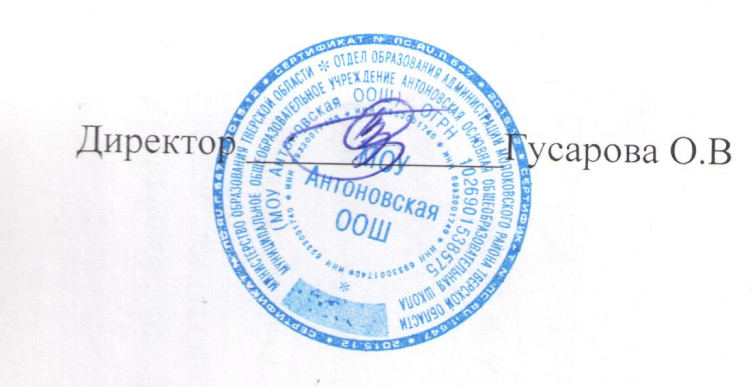 211 статья заработная плата387,1223 статья электроэнергия92225 капитальный ремонт30,7221 связь20290 призы5310 приобретения40340 хозяйственные нужды10Спонсорская помощь150